Lesson 5: Represent Data in Scaled Bar GraphsLet’s make a scaled bar graph.Warm-up: Number Talk: Twos and FivesFind the value of each expression mentally.5.1: Compare Bar GraphsA class was asked, “How do you get home from school?” Their responses are shown in these two bar graphs: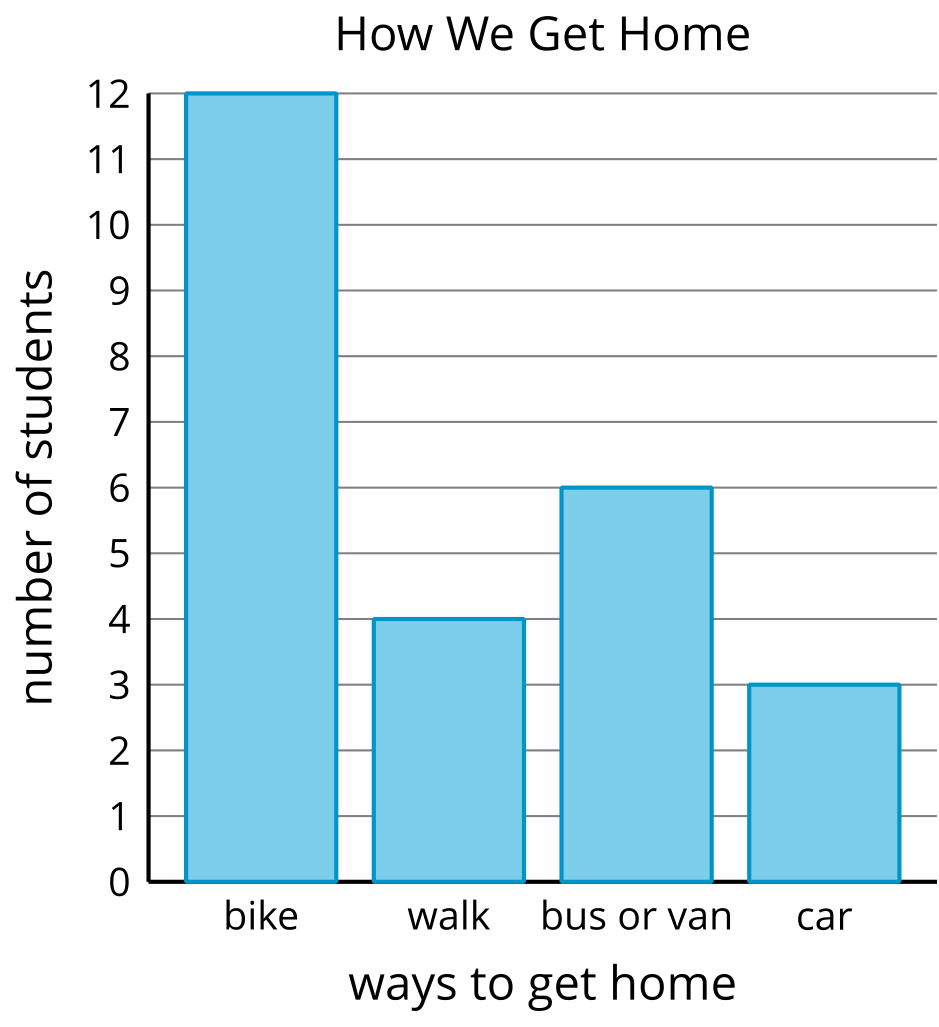 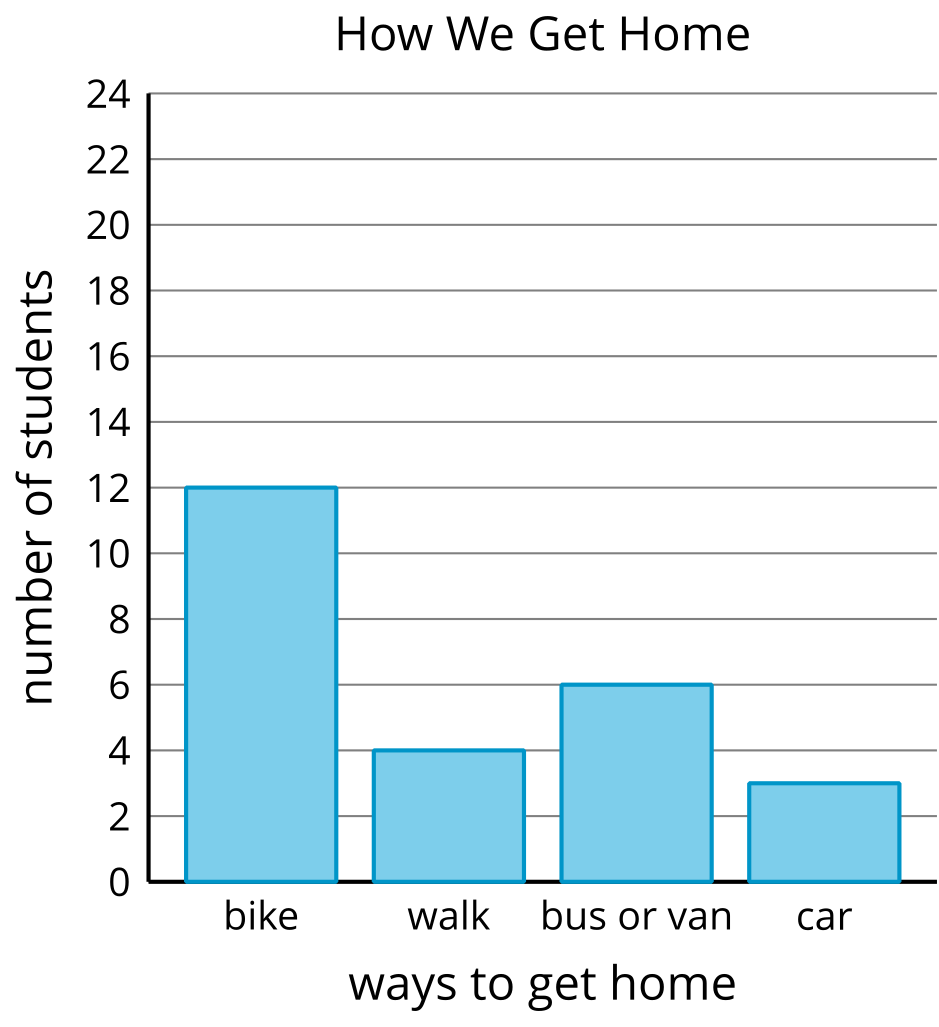 Discuss with your partner: How are the two graphs alike? How are they different?5.2: Create a Scaled Bar GraphRepresent the data we collected earlier in a scaled bar graph. Use the graph with a scale of 2 or the graph with a scale of 5. If you have time, you can make 2 graphs. Be sure to label your title and categories.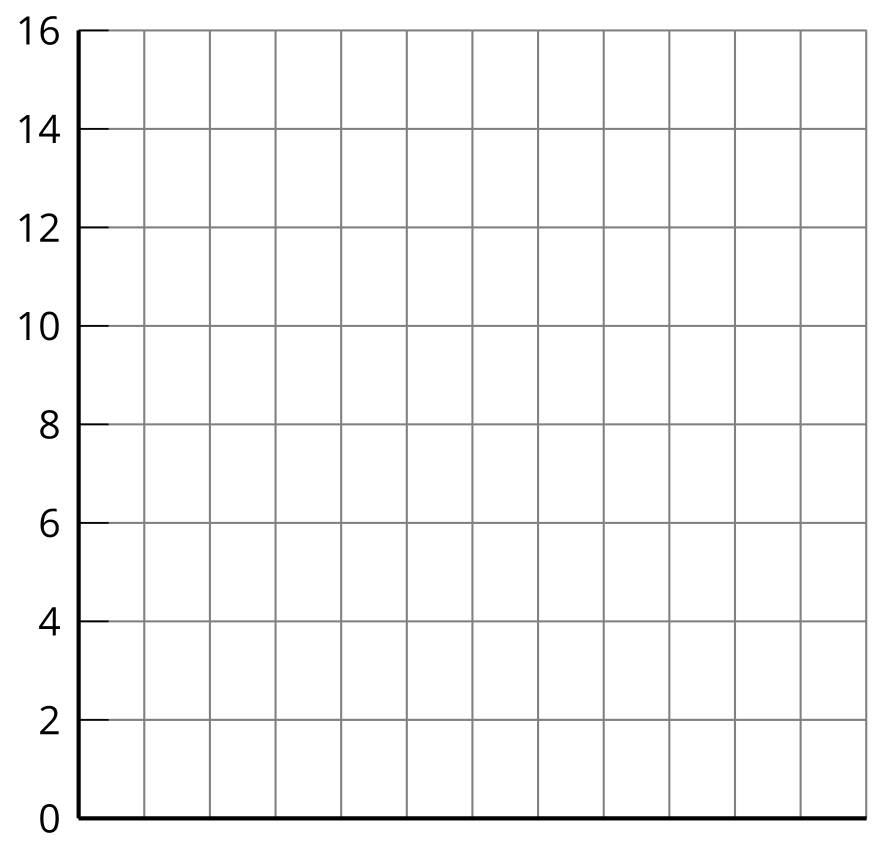 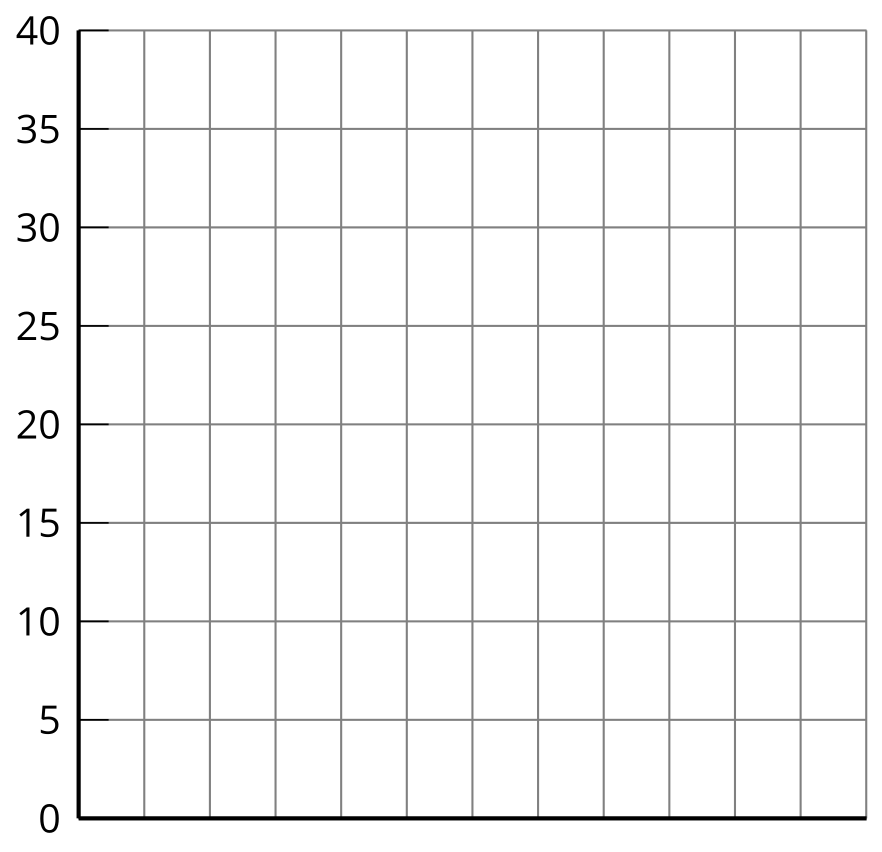 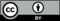 © CC BY 2021 Illustrative Mathematics®